26.pielikumsPriekules novada pašvaldības domes2015.gada 24.septembra sēdes protokolam Nr.14,26.§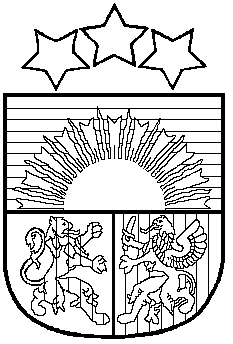 LATVIJAS REPUBLIKAPRIEKULES NOVADA PAŠVALDĪBAS DOMEReģistrācijas Nr. , Saules iela 1, Priekule, Priekules novads, LV-3434, tālrunis , fakss 63497937, e-pasts: dome@priekulesnovads.lvLĒMUMSPriekulē2015.gada 24.septembrī                     	                                                                              Nr.1426.§Par 08.05.2007. Lauku apvidus zemes nomas līguma Nr. 250  pirmstermiņa izbeigšanu J.B.J., Kalētu pagastā, Priekules novadāPriekules novada pašvaldībā saņemts Kalētu pagasta zemes lietu speciālistes Marinas Kokovihinas 2015.gada 26.augusta iesniegums par 08.05.2007. Lauku apvidus zemes nomas līguma Nr.250 pirmstermiņa izbeigšanu J. B. J. par apbūvētas zemes „Spalvas”  9,4 ha platībā ar kadastra apzīmējumu 6464 004 0116, Kalētu pagastā, Priekules novadā iznomāšanu kā pirmnomas personai, sakarā ar nomnieka nāvi.Izvērtējot domes rīcībā esošo informāciju un ar lietu saistītos apstākļus, tika konstatēts:2007.gada 08.maijā starp Kalētu pagasta padomi (Iznomātājs) un J. B.J. (Nomnieks) tika noslēgts Lauku apvidus zemes nomas līgums ar Nr.250 par apbūvētas zemes vienības „Spalvas” 9,4 ha platībā, kadastra apzīmējums 6464 004 0116, Kalētu pagastā, Priekules novadā iznomāšanu kā pirmnomas personai.Uz zemes vienības atrodas ēkas ar nenoskaidrotu piederību.Pēc Iedzīvotāju reģistra datiem J.B.J., personas kods [:], mirusi 2015.gada 29.jūlijā.Pamatojoties uz likuma „Par pašvaldībām” 21.panta pirmās daļas 27.punktu, atklāti balsojot PAR - 12 deputāti (Vija Jablonska, Inita Rubeze, Inese Kuduma, Rigonda Džeriņa, Vaclovs Kadaģis, Andis Eveliņš, Mārtiņš Mikāls, Ainars Cīrulis, Arta Brauna, Tatjana Ešenvalde, Gražina Ķervija, lgonis Šteins); PRET -  nav; ATTURAS -  nav; Priekules novada pašvaldības dome NOLEMJ:1. Izbeigt 08.05.2007. Lauku apvidus zemes nomas līgumu Nr.250 J. B. J., personas kods [:], par apbūvētas zemes „Spalvas”  9,4 ha platībā, kadastra apzīmējums 6464 004 0116, Kalētu pagastā, Priekules novadā iznomāšanu kā pirmnomas personai, sakarā ar nomnieka nāvi.2. Atbildīgā par lēmuma izpildi zemes lietu speciāliste M.Kokovihina.Lēmums izsūtāms:1 eks. Zemes lietu speciālistei M.KokovihinaiPašvaldības domes priekšsēdētāja 				                        V.Jablonska